HymnThe Sands of Time are SinkingPiano Sheet MusicGuitar Sheet Music
聖歌玉漏沙残时将尽鋼琴樂譜簡譜吉他樂譜
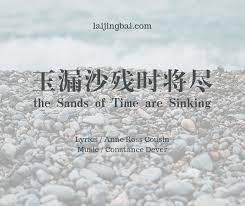 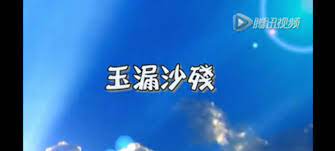 風火網頁 Webpage: https://www.feng-huo.ch/Date:  September 29, 2021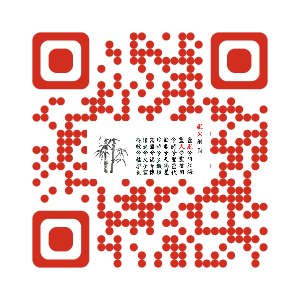 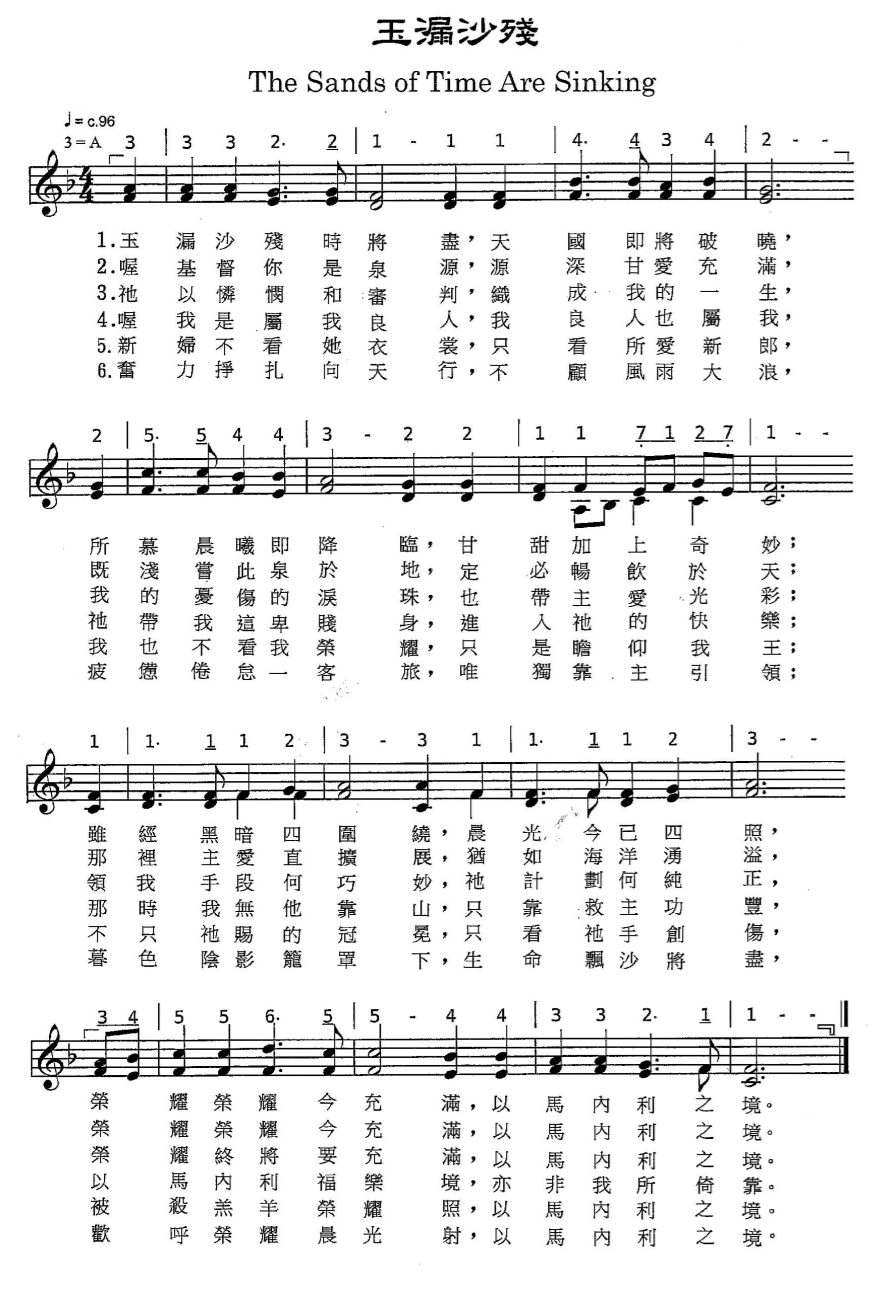 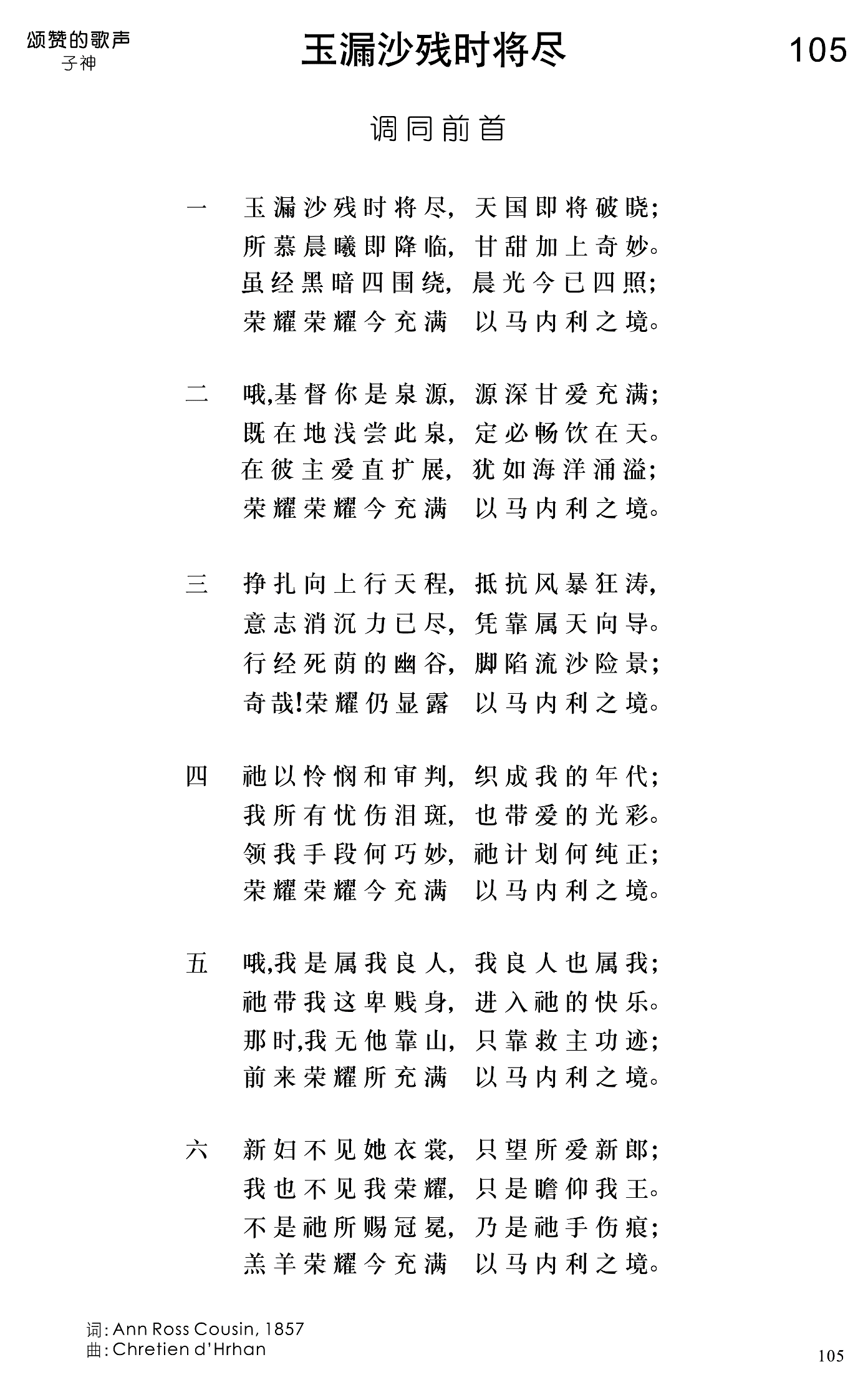 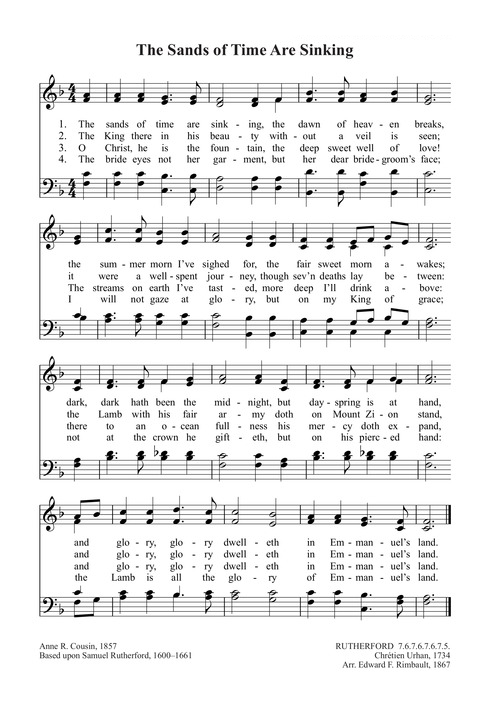 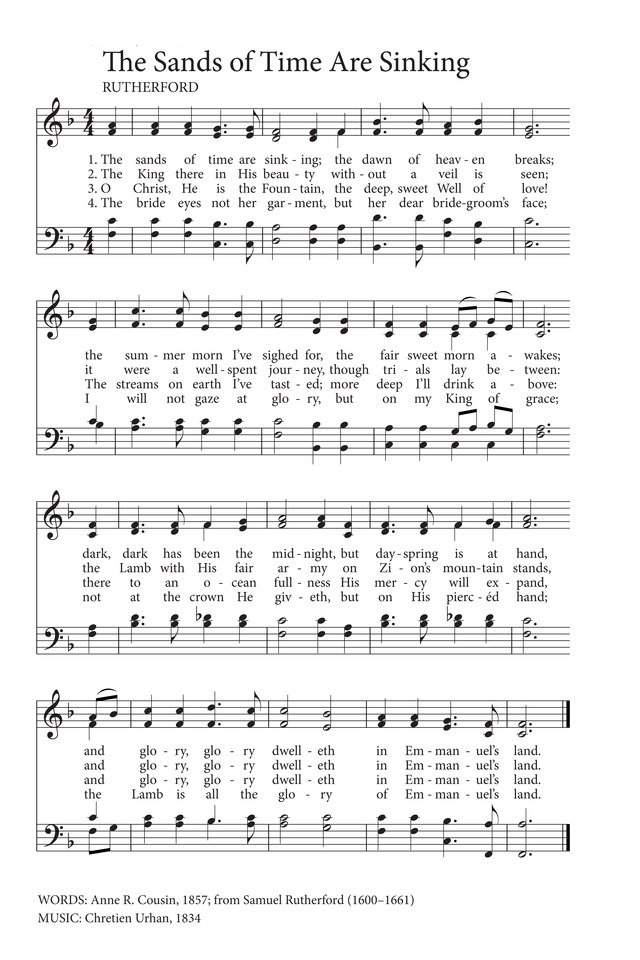 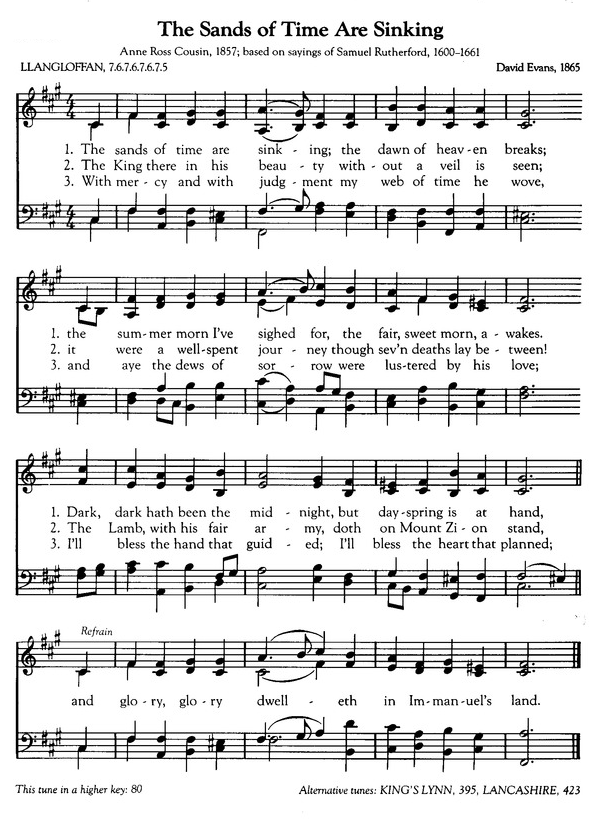 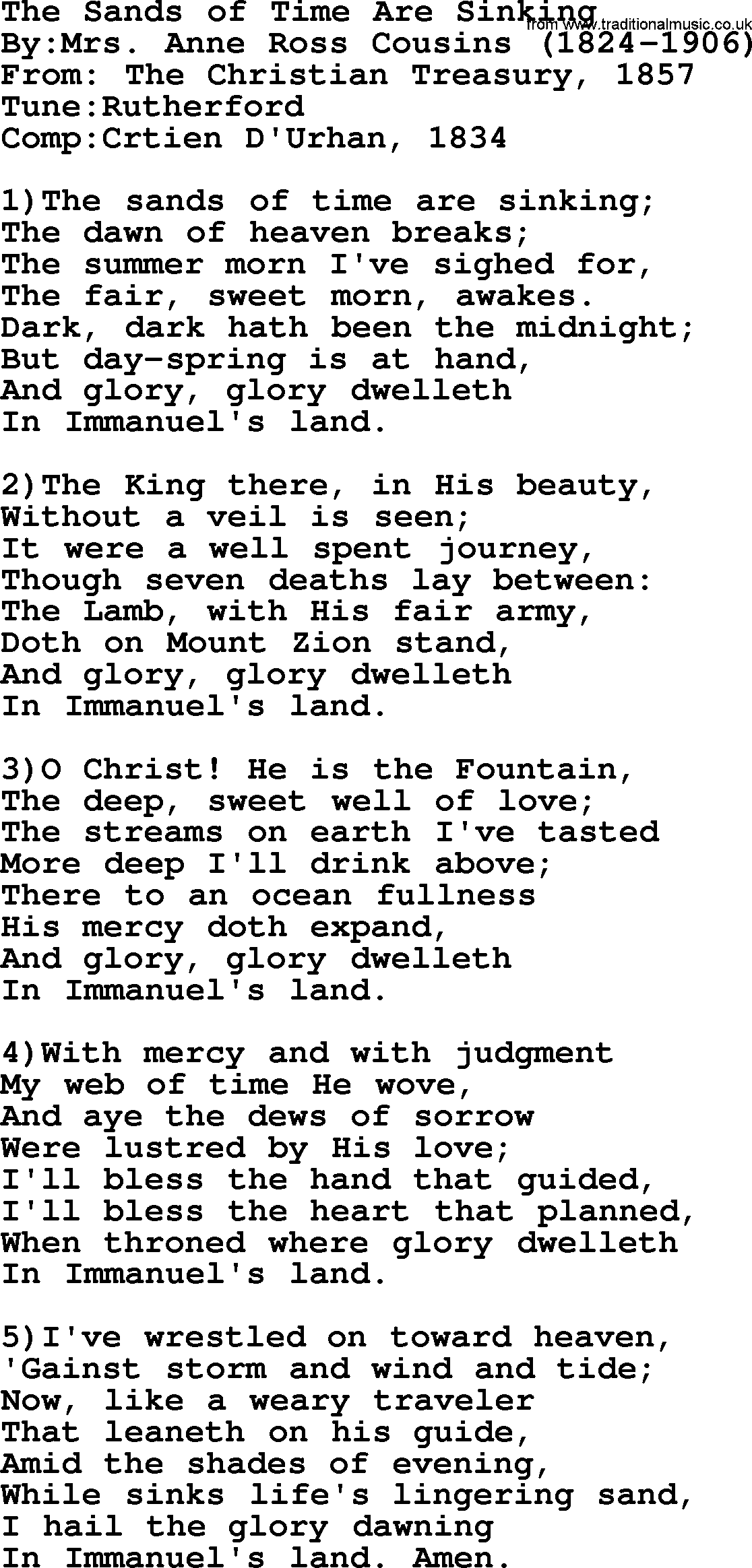 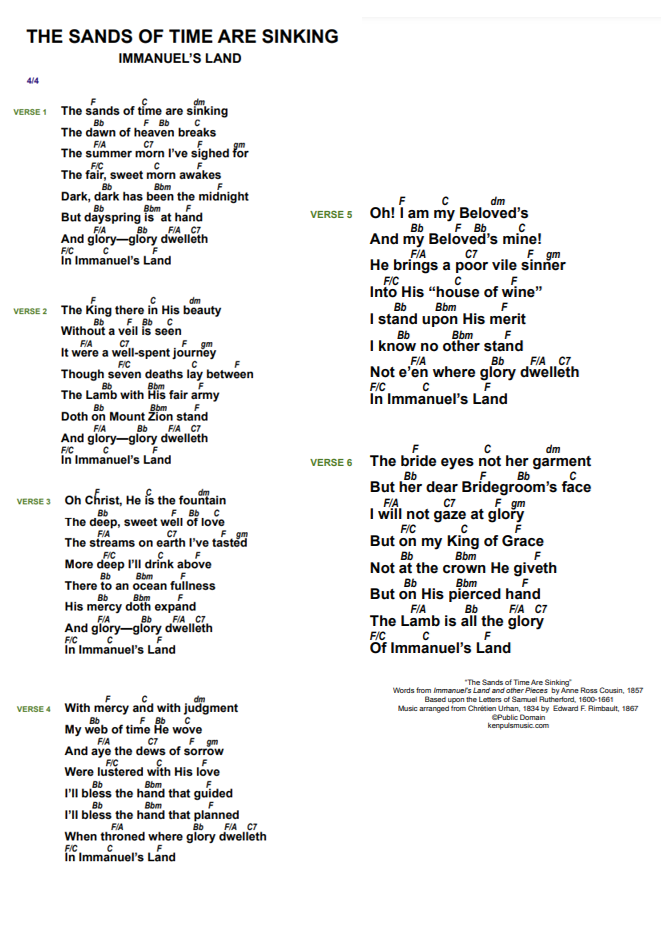 the Sands of Time are Sinking（玉漏沙残时将尽）（来自：国会山浸信会会众敬拜）（From: Congregational Worship of Capitol Hill Baptist Church）歌词（Lyrics）第一段（VERSE 1）The sands of time are sinking; The dawn of Heaven breaks;The summer morn I’ve sighed for; The fair, sweet morn awakes;Dark, dark hath been the midnight; But Dayspring is at hand,And glory, glory dwelleth in Immanuel’s land.玉漏沙残时将尽，天国即将破晓；所慕晨曦即将临，甘甜加上奇妙。虽经黑暗四围绕，晨光今已四照；荣耀荣耀今充满，以马内利之境。第二段（VERSE 2）The King there in His beauty; Without a veil is seen;It were a well-spent journey; Though seven deaths lay between;The Lamb with His fair army doth on Mount Zion stand,And glory, glory dwelleth in Immanuel’s land.万王之王极华丽，万民瞻祂荣美；路径佳美滴脂油，穿越幽谷死荫；神圣羔羊和圣徒，站立锡安山巅，荣耀荣耀今充满，以马内利之境。第三段（VERSE 3）O Christ, He is the fountain; The deep, deep well of love;The streams on earthI’ve tasted; More deep I’ll drink above;There to an ocean fullness His mercy doth expand,And glory, glory dwelleth in Immanuel’s land.哦，基督你是泉源，源深甘爱充满；既在地浅尝此泉，定必畅饮在天。在彼主爱直扩展，犹如海洋涌溢；荣耀荣耀仍显露，以马内利之境。第四段（VERSE 4）With mercy and with judgment, my web of time He wove;And always dews of sorrow were lustered with His love;I’ll bless the hand that guided, I’ll bless the heart that planned,When throned where glory dwelleth in Immanuel’s land.祂以怜悯和审判，织成我的年代；我所有忧伤泪斑，也带爱的光彩。领我手段何巧妙，祂计划何纯正；荣耀荣耀今充满，以马内利之境。第五段（VERSE 5）Oh! I am my Beloved’s and my Beloved’s mine!He brings a poor, vile sinner into His “house of wine;”I stand upon His merit, I know no other stand,Not e’en where glory dwelleth in Immanuel’s land.哦，我是属我良人，我良人也属我；祂带我这卑贱身，进入祂的快乐。那时，我无他靠山，只靠救主功绩；前来荣耀所充满，以马内利之境。第六段（VERSE 6）The bride eyes not her garments, but her dear Bridegroom’s face;I will not gaze at glory, but on my King of grace;Not at the crown He giveth, but on His pierced hand;The Lamb is all the glory of Immanuel’s land.新妇不见她衣裳，只望所爱新郎；我也不见我荣耀，只是瞻仰我王。不是祂所赐冠冕，乃是祂手伤痕；羔羊荣耀今充满，以马内利之境。词（Lyrics）Anne Ross Cousin (1857),基于写给Samuel Rutherford的信（based on the letters of Samuel Rutherford）曲（Music） Constance Dever年份（Year） 2009译词（Translator）第1，3，4，5段：选自《圣徒诗歌》第532首，中文译词版权属美国见证出版社所有；第2段：杨文皓经文引用（Scripture Reference）启示录5章6至14节（Rev. 5:6-14）我又看见宝座与四活物，并长老之中有羔羊站立，像是被杀过的，有七角七眼，就是神的七灵，奉差遣往普天下去的。这羔羊前来，从坐宝座的右手里拿了书卷。他既拿了书卷，四活物和二十四位长老就俯伏在羔羊面前，各拿着琴和盛满了香的金炉；这香就是众圣徒的祈祷。他们唱新歌，说：你配拿书卷，配揭开七印；因为你曾被杀，用自己的血从各族、各方、各民、各国中买了人来，叫他们归于神，又叫他们成为国民，作祭司归于神，在地上执掌王权。我又看见且听见，宝座与活物并长老的周围有许多天使的声音；他们的数目有千千万万，大声说：曾被杀的羔羊是配得权柄、丰富、智慧、能力、尊贵、荣耀、颂赞的。我又听见在天上、地上、地底下、沧海里，和天地间一切所有被造之物，都说：但愿颂赞、尊贵、荣耀、权势都归给坐宝座的和羔羊，直到永永远远！四活物就说：“阿们！”众长老也俯伏敬拜。启示录21章1至7节（Rev. 21:1-7）我又看见一个新天新地；因为先前的天地已经过去了，海也不再有了。我又看见圣城新耶路撒冷由神那里从天而降，预备好了，就如新妇妆饰整齐，等候丈夫。我听见有大声音从宝座出来说：“看哪，神的帐幕在人间。他要与人同住，他们要作他的子民。神要亲自与他们同在，作他们的神。神要擦去他们一切的眼泪；不再有死亡，也不再有悲哀、哭号、疼痛，因为以前的事都过去了。”坐宝座的说：“看哪，我将一切都更新了！”又说：“你要写上；因这些话是可信的，是真实的。”他又对我说：“都成了！我是阿拉法，我是俄梅戛；我是初，我是终。我要将生命泉的水白白赐给那口渴的人喝。得胜的，必承受这些为业：我要作他的神，他要作我的儿子。启示录22章1至5节（Rev. 22:1-5）天使又指示我在城内街道当中一道生命水的河，明亮如水晶，从神和羔羊的宝座流出来。在河这边与那边有生命树，结十二样（或译：回）果子，每月都结果子；树上的叶子乃为医治万民。以后再没有咒诅；在城里有神和羔羊的宝座；他的仆人都要侍奉他，也要见他的面。他的名字必写在他们的额上。不再有黑夜；他们也不用灯光、日光，因为主神要光照他们。他们要作王，直到永永远远。the Sands of Time are Sinking（玉漏沙残时将尽）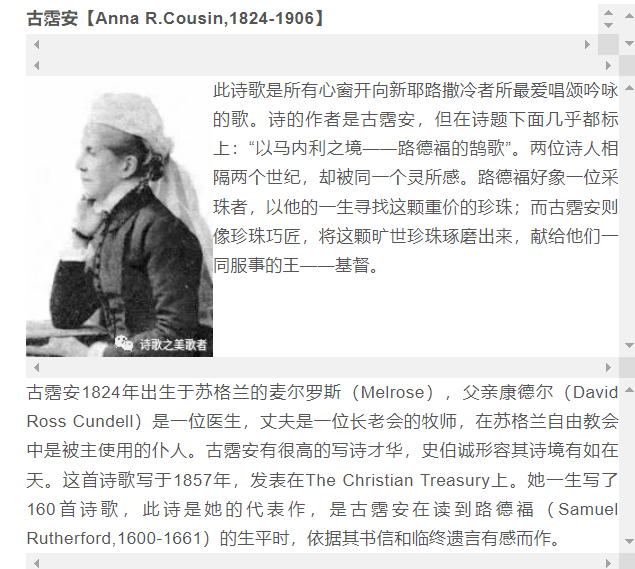 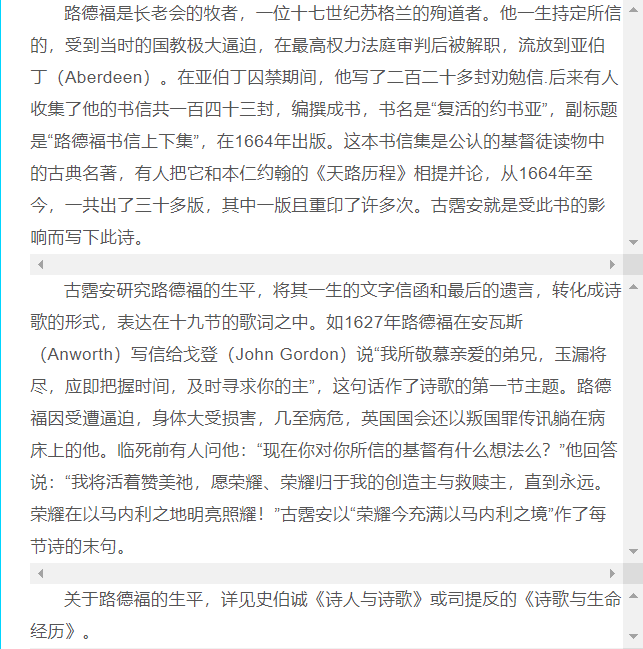 